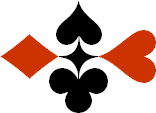 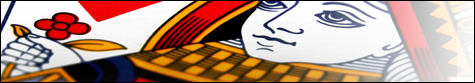 Serie 07 boekje 19 - West opent 2 SABied beide handen - Antwoorden © Bridge Office Auteur: Thijs Op het Roodt

U bent altijd West en uw partner is Oost.
Indien niet anders vermeld passen Noord en Zuid.
Is het spelnummer rood dan bent u kwetsbaar.Biedsysteem toegepast bij de antwoorden
5542
Zwakke 2Stayman 4 kaart hoog, Jacoby hoge en lage kleurenPreëmptief  3 en 4 niveauBlackwood (0 of 3  - 1 of 4)
Heren gestroomlijndNa het eerste boekje vonden de cursisten dit zo leuk, dat ik maar de stoute schoenen heb aangetrokken en meerdere van deze boekjes ben gaan schrijven.

Het enthousiasme van de cursisten heeft mij doen besluiten om deze boekjes gratis aan iedereen die ze wil hebben, beschikbaar te stellen.

Ik heb bewust in eerste instantie geen antwoorden bij de boekjes gemaakt. Maar op veler verzoek toch met antwoorden.Ik zou het waarderen, wanneer u mijn copyright zou laten staan.

Mocht u aan of opmerkingen hebben, laat het mij dan weten.Ik wens u veel plezier met deze boekjes.
1♠AV5Noord

West     OostZuid♠HB3HB3♥AHNoord

West     OostZuid♥875875♦V652Noord

West     OostZuid♦A1094A1094♣AV62Noord

West     OostZuid♣B95B952121999
Bieding West

Bieding West
Bieding Oost
Bieding Oost
Bieding Oost
12 SA13 SA3 SA2Pas2Voor oost geen Stayman en geen Jacoby. Met 9 punten meer dan genoeg voor de manche. 3 Sans Atout.2♠H5Noord

West     OostZuid♠B63B63♥A54Noord

West     OostZuid♥V763V763♦AV5Noord

West     OostZuid♦H873H873♣AH987Noord

West     OostZuid♣B2B22020777
Bieding West

Bieding West
Bieding Oost
Bieding Oost
Bieding Oost
12 SA1332323 SA3 SA3Pas3Oost probeert met Stayman, 3♣, of er een manche in de hoge kleuren gespeeld kan worden. Met 3♦ geeft west aan geen 4-kaart hoog te hebben en dan besluit oost om naar 3 Sans Atout te gaan.3♠B92Noord

West     OostZuid♠AV103AV103♥AH97Noord

West     OostZuid♥V852V852♦H105Noord

West     OostZuid♦6363♣ AHVNoord

West     OostZuid♣B102B1022020999
Bieding West

Bieding West
Bieding Oost
Bieding Oost
Bieding Oost
12 SA133232443Pas3Oost biedt Stayman, 3♣ en west biedt zijn 4-kaart hoog met 3♥. Oost heeft ook een 4-kaart ♥ en met zijn punten voldoende voor de manche en biedt daarom 4♥.4♠A984Noord

West     OostZuid♠HB765HB765♥AH7Noord

West     OostZuid♥V2V2♦AB93Noord

West     OostZuid♦V642V642♣HVNoord

West     OostZuid♣73732121888
Bieding West

Bieding West
Bieding Oost
Bieding Oost
Bieding Oost
12 SA133242PasPasMet 21 punten en een 4-kaart in de gevraagde kleur, biedt west meteen de manche. 4♠. Dit is ook een uitnodiging naar slem, wanneer oost voldoende punten heeft. Maar helaas. 8 punten is toch te weinig voor een slem.5♠A94Noord

West     OostZuid♠75327532♥AV3Noord

West     OostZuid♥H942H942♦A7Noord

West     OostZuid♦B5B5♣AV942Noord

West     OostZuid♣HB3HB32020888
Bieding West

Bieding West
Bieding Oost
Bieding Oost
Bieding Oost
12 SA1332323 SA3 SA3Pas3Oost is op zoek naar een manche in een van de hoge kleuren. Daarom biedt 3♣, Stayman. West biedt 3♦ en geeft aan, geen 4-kaart in een hoge kleur te hebben. Dan blijft er voor oost alleen 3 Sans Atout over.6♠A72Noord

West     OostZuid♠10831083♥AHNoord

West     OostZuid♥98629862♦AV109Noord

West     OostZuid♦HH♣VB84Noord

West     OostZuid♣AH763AH7632020101010
Bieding West

Bieding West
Bieding Oost
Bieding Oost
Bieding Oost
12 SA1332323 SA3 SA3Pas3Na Stayman, 3♣, van oost biedt west 3♦. Geen hoge 4-kaart. Nu is west aan de beurt. Hij denkt na of hij 4♣ zal bieden. Maar als u de hand van oost kijkt, dan zal west eerder ♦ hebben dan ♣. Daarom biedt oost 3 Sans Atout. 7♠AVB8Noord

West     OostZuid♠H752H752♥AHBNoord

West     OostZuid♥V63V63♦HV107Noord

West     OostZuid♦B8B8♣92Noord

West     OostZuid♣H1086H10862020999
Bieding West

Bieding West
Bieding Oost
Bieding Oost
Bieding Oost
12 SA133232443Pas3Oost vraagt met 3♣ naar een hoge kleur van west. En west biedt zijn 4-kaart, met 3♠. Met 9 punten heeft oost geen interesse in een slem en biedt daarom 4♠. En daar blijft het bij.8♠HV4Noord

West     OostZuid♠B652B652♥HBNoord

West     OostZuid♥A43A43♦HVB10Noord

West     OostZuid♦432432♣AV103Noord

West     OostZuid♣B84B842121666
Bieding West

Bieding West
Bieding Oost
Bieding Oost
Bieding Oost
12 SA1332323 SA3 SA3Pas3Weer biedt oost 3♣, Stayman. West heeft geen 4-kaart hoog met zijn 3♦ bod en daarom biedt oost 3 Sans Atout.9♠HB96Noord

West     OostZuid♠8383♥AV8Noord

West     OostZuid♥HB63HB63♦AH93Noord

West     OostZuid♦V104V104♣H3Noord

West     OostZuid♣AB106AB1062020111111
Bieding West

Bieding West
Bieding Oost
Bieding Oost
Bieding Oost
12 SA1332323 SA3 SA3Pas3Na 3♣, Stayman, van oost, biedt west zijn 4-kaart hoog met 3♠. Niet de kleur van oost. En heeft oost een probleem. Wel naar slem of niet naar slem. Naar de hand va oost kijkende moet west het volgende hebben. ♠ AH. ♥ AV. ♦ AH en ♣ HV. Dat zijn 25 punten. En verwijder eens minimaal 3 punten. Maar heeft west geen 22 punten, dan moet u 5 punten weghalen. Oost besluit met 3 Sans Atout.10♠HB108Noord

West     OostZuid♠V52V52♥AVNoord

West     OostZuid♥108643108643♦HV5Noord

West     OostZuid♦66♣HVB2Noord

West     OostZuid♣A753A7532121666
Bieding West

Bieding West
Bieding Oost
Bieding Oost
Bieding Oost
12 SA1332323 SA3 SA3Pas3Het 3♦ bod van oost is Jacoby. West biedt 3♥ waarna oost 3 Sans Atout biedt. Geen interesse in slem en daarom past west ook.